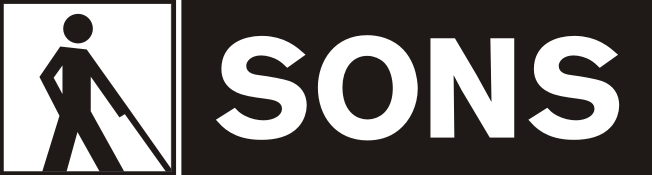 Informace pro účastníky rekondičního pobytu pro zrakově postižené v Horní Lomné 20. - 25. září 2021 (5 nocí) 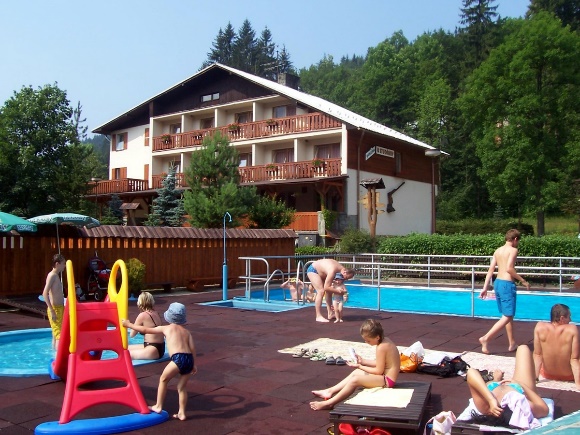 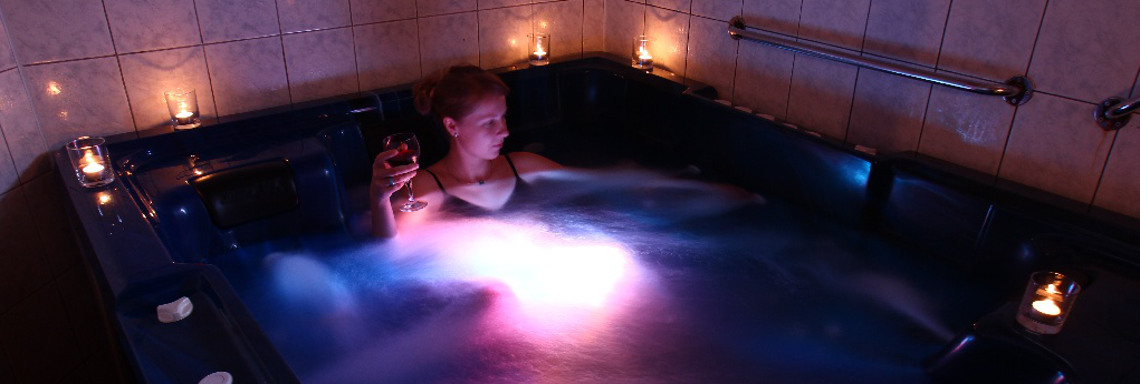 v termínu 20. – 25. září 2021 (pondělí - sobota)začínáme večeří a končíme snídaní Sjednocená organizace nevidomých a slabozrakých České republiky, zapsaný spolek, Oblastní odbočka, Sokolovská 617/9, 741 01 Nový JičínOdpovědná osoba pro účastníky z NJ. Bc. Martin Hyvnar (tel.: 776 488 164, email:novyjicin-odbocka@sons.cz)Provozní hodiny pracoviště:Pondělí a středa: 8:00-12:00 a 12:30-16:30,(jinak po domluvě)MÍSTO POBYTU:     Obec Horní Lomná (polsky Łomna Górna, německy Ober Lomna, alternativní místní pojmenování Salajka) leží v údolí říčky Lomná na jihovýchodě okresu Frýdek-Místek. Má 374] obyvatelV 19. století se po epidemii cholery začala konat procesí ke kříži u pramene na Salajce. Později zde byl postaven kostel svatého Kříže a kaple Matky Boží Lurdské. Poutní místo navštívil i Ferdinand I. Bulharský. Od roku 1995 vede nad studánkou Křížová cesta, postavená ke stému výročí kostela. V katastru obce nebo v jeho blízkosti se nachází několik národních přírodních rezervací (Mionší, Uplaz, Kyčmol, Velký Polom. Rodinný hotel U Studánky se nachází  v blízkosti studánky se zázračnou, nikdy nezamrzající a nevysychající vodou. Někdo říká, že místní voda je léčivá, někomu pak jenom chutná. V rodinném hotelu budeme ubytováni ve dvoulůžkových pokojích s vlastním sociálním zázemím. Součástí hotelu je i restaurace, sauna, hydromasážní vana pro čtyři osoby, venkovní bazén (který pravděpodobně nevyužijeme ) Okolí hotelu vybízí k relaxaci či procházkám po turistických trasách s různou náročností. Více informací najdete zde:  https://www.hotelustudanky.cz/ CeNa pobytu: Cena pobytu (pro členy SONS):  2. 500. Kč. Cena pobytu pro nečleny: 3. 025 Kč. (navýšeno o DPH 21%).	Cena zahrnuje dopravu do místa pobytu z Nového Jičína do Horní Lomné a po stejné trase zpět. Ubytování ve dvojicích na pokojích se sociálním vybavením stravu - formou plné penze (snídaně oběd, večeře), úrazové pojištění, ubytovací poplatek, výlety a vstupné na akce (přednášky). Účastníci mohou v rámci pobytu  využití saunu a hydro masážní vanu.  	Odevzdání přihlášky a úhradu pobytu je třeba provést v hotovosti na odbočce SONS, nebo převodem na účet organizace č. 160001782/0300 – ČSOB Třinec.  Při bezhotovostní platbě do popisu příkazu uveďte heslo: Rekondice č.17 a jméno účastníka. Pokud budete pobyt hradit bezhotovostně, účastníky z Nového Jičína prosím o informaci na email.: novyjicin-odbocka@sons.cz, případně o telefonické sdělení o provedení platby.   Připomínáme, že je potřeba odevzdat řádně vyplněnou přihlášku, vč. údajů pro průvodce. U držitelů ZTP-P průkazů, je žádoucí, aby se pobytu zúčastnili s vlastním průvodcem, pokud jej budou potřebovat. Přihlášku zrakově postiženého účastníka je potřeba potvrdit lékařem. Informace k pobytu vč. přihlášky najdete také ke stažení na webu: www.sonsnj.cz (v aktualitách nebo termínech akcí). Termín pro přihlášení je do pátku 17. září 2021Program Pobytupondělí 20.9. 		12:00	Odjezd mikrobusem od Železniční stanice Nový Jičín, město (prostor parkoviště) 14:00	Příjezd do Horní Lomné  14:15	Ubytování, seznámení účastníků s organizačními záležitostmi 	15:30	Beseda s lektorkou Hanou Petrovou, "Záludnosti komunikace"  17:00 	večeře (17:30-18:30) 18:30	společenský seznamovací večer úterý 21.9. 08:00	snídaně (od 8:00 do 9:00) 				09:30  	procházka blízkým okolím - seznámení se s místem pobytu, procvičení chůze s průvodcem, zlepšení fyzické kondice  12:00	Oběd 13.30	Návštěva Zážitkového centra URSUS, které seznamuje návštěvníky formou zážitků s historií, přírodou, gastronomií i dalšími zajímavostmi Slezských Beskyd. Odjezd autobusu zast. Horní Lomná, Salajka (450 m. od hotelu)  17:45 	večeře				18:45	Společný zábavný večer  středa 22.9. 08:00		snídaně (od 8:00 do 9:00) 					9.30-11:30		Seznámení se s novinkami v oblasti kompenzačních 	pomůcek, p. Jaroslav Kavan - Adaptech  12:00 		oběd 	 13:30- 16:00 	Zábavné soutěžní odpoledne - procvičení sebeobsluhy a 	orientace, bez zrakové kontroly, zakončíme Opékáním 	špekáčků    17:00		večeře 18:30		společenský večer plný her čtvrtek 23.9. 08:00	snídaně (od 8:00 do 9:00) 						09:00	Víme jak na první pomoc interaktivní workshop, lektorka Libuše Koppová (Medica - zdravotní péče) 12:00	oběd 14:00	Čteme všemi smysly, workshop s Marií Miziovou 17:00	večeře 18:30	Společný večer plný zábavy 	pátek 24.8. 08:00		snídaně (od 8:00 do 9:00) 				9:30		Odjezd autobusem ze zast. Horní Lomná Salajka do 	Jablunkova  10:00		Světová knihovna a Muzeum biblí - komentovaná 	prohlídka 	(expozice mnohdy unikátních výtisků biblí a knih s 	křesťanskou tématikou)  11:55		Odjezd do Horní Lomné 12:30		Oběd 14:00		Soutěžní odpoledne Ruské kuželky 17:00		večeře18:30		Rozlučkový společenský večer Sobota 25.9. 08:00		snídaně		10:00		odjezd Mikrobusem od hotelu 		Klíče od pokojů je třeba odevzdat do 10. hod. Stravování: 		snídaně formou bufetu, oběd jednotný, večeře výběrem ze 		dvou jídel. S ohledem na místní podmínky může dojít ke změnám programu.	Program pobytu je zaměřen na zlepšení fyzické a psychické kondice účastníků (fyzioterapie, nenáročné vycházky), procvičení správné a bezpečné chůze s průvodcem vč. instruktáže při rekondičních vycházkách, aktivní trávení volného času – výlety přednášky a ostatní volnočasové aktivity. Protože se jedná o rekondici dotovanou z prostředků Ministerstva zdravotnictví a dalších finančních zdrojů, je program pro účastníky povinný. Na co nezapomenout !!! UPOZORNIT VEDOUCÍHO ZÁJEZDU NA MOŽNÁ ZDRAVOTNÍ RIZIKA !!!(diabetici, kardiaci, alergici, popř. další ).  Prosím, vyplňte si přiloženou ICE Kartu pro případ úrazu nebo hospitalizace v nemocnici a mějte jí u sebe. Do karty lze vepsat rozpis léků a jejich užívání, onemocnění se kterými se léčíte atd.  Osobní doklady (občanský průkaz, průkaz zdravotní pojišťovny, průkaz ZTP, ZTP/P )Mobilní telefon a telefonní číslo na osobu blízkou (partner, děti, …)Diabetici také malou svačinku do autobusu, alergici svůj balíček první pomociFinanční hotovost pro vlastní potřebuPohodlnou obuv, deštník, kdo používá trekingové hole nebo bílou hůl.Vhodné ošacení před nástrahami počasí Plavky, přezůvky, osušku, případně župan Potvrzení o bezinfekčnosti (vis výše) Ochranné pomůcky (kapesní desinfekce, respirátor)DOBROU NÁLADU Doprava na pobytŽádáme účastníky, pokud se na pobyt nebo z pobytu hodláte dopravovat, jinak než společně. Uveďte toto do poznámky v přihlášceOdjezd z Nového Jičína mikrobusem z prostoru parkoviště před budovou železniční stanice Nový Jičín ve 12.00. Odjezd z Horní Lomné od Hotelu U Studánky bude v 10:00 do Nového Jičína dorazíme asi ve 12:00 hodin. Opatření proti šíření COVID 19Z důvodu opatření proti šíření onemocnění podepisuje každý účastník pobytové akce čestné prohlášení, že nevykazuje klinické příznaky onemocnění covid-19 a je schopen/na prokázat jednu z následujících možností:nejdéle před 72 hodinami jsem absolvoval/a test na stanovení přítomnosti antigenu viru SARS COV-2 s negativním výsledkem;nejdéle před 7 dny jsem absolvoval/a RT-PCR test na přítomnost viru SARS-Cov-2 s negativním výsledkem;byl/a jsem kompletně očkován/a proti onemocnění covid-19 a od poslední dávky uplynulo nejméně 14 dní;¨prodělal/a jsem onemocnění covid-19, uplynulo období povinné izolace a od pozitivního výsledku testu neuplynulo více než 180 dní.V případě potřeby můžeme příslušný antigenní test provést na místě, za poplatek 60 Kč. (pořizovací cena testovací sady).  * *Informace k ochraně osobních údajů – gdPR U účastníků pobytu z následujících důvodů zpracováváme údaje: Jméno, příjmení, bydliště, datum narození – z důvodu zajištění ubytování a oprávněného zájmu v souvislosti s podmínkami a vypořádáním dotace Ministerstva zdravotnictví na akci. Email, telefon – pro komunikaci se zájemci a účastníky Telefon na rodinného příslušníka – informování v případě úrazu Číslo a druh pojistky – z důvodu úrazového pojištění na akci, rodné číslo – v případě neuzavření úrazového pojištění na akci je povinen sjednat jej pořadatel.  Další informace a souhlas, ke GDPR jsou součástí přihláškyNa setkání s Vámi se těší organizátoři Marie Mižová a Martin Hyvnar